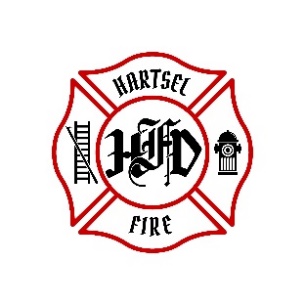 HARTSEL FIRE PROTECTION DISTRICTBOARD MEETING AGENDADecember 15, 2023CALL TO ORDER:PLEDGE OF ALLEGANCEAPPROVAL OF AGENDA:CITIZENS COMMENTS / GUEST SPEAKERS:APPROVAL OF MINUTES DATED: November 10, 2023BOARD CONCERNS / COMMENTS:FINANCIALS:Accept FinancialsApprove BillsApprove Fund Transfers Sign Documents / Checks FACILITY EQUIPMENT REPORTCHIEF’S REPORT:Calls to Date: 2022 ________, 2023 _______Impact Fees to Date: 2022_______, 2023_______OLD BUSINESS:Chief Contract- still have not received anyRosenbauer Engine Type 3 Build NEW BUSINESS:ADJOURNMENT:POSTED 12/12/2023 @ H.F.P.D. HEADQUARTERS, WEBSITE WWW.HARTSELFIRE.ORG